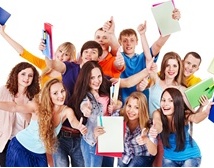         REKRUTCJA DO SZKÓŁ PONADPODSTAWOWYCH 2021/2022Terminy postępowania rekrutacyjnegood 17 maja 2021 r. do 21 czerwca 2021rZłożenie  wniosku o przyjęcie do szkoły ponadpodstawowej (z wyjątkiem szkoły ponadpodstawowej dwujęzycznej, oddziałów wymagających od kandydatów podejścia do egzaminów, szczególnych indywidualnych predyspozycji oraz do szkół i oddziałów prowadzących szkolenie sportowe - tu wnioski składane są od 17 maja 2021 r. do 31 maja 2021 r.)od 25 czerwca 2021 r. do 14 lipca 2021rUzupełnienie wniosku o przyjęcie do szkoły ponadpodstawowej o świadectwo ukończenia szkoły podstawowej i o zaświadczenie o wyniku egzaminu ósmoklasisty.22 lipca 2021rPodanie do publicznej wiadomości przez komisję rekrutacyjną listy kandydatów zakwalifikowanych i kandydatów niezakwalifikowanych.od 23 lipca 2021 r. do 30 lipca 2021rPotwierdzenie woli przyjęcia w postaci przedłożenia oryginału świadectwa ukończenia szkoły i oryginału zaświadczenia o wynikach egzaminu zewnętrznego, o ile nie zostały one złożone w uzupełnieniu wniosku o przyjęcie do szkoły ponadpodstawowej, a w przypadku szkoły prowadzącej kształcenie zawodowe także zaświadczenia lekarskiego zawierającego orzeczenie o braku przeciwwskazań zdrowotnych do podjęcia praktycznej nauki zawodu.2 sierpnia 2021r Podanie do publicznej wiadomości przez komisję rekrutacyjną listy kandydatów  przyjętych i nieprzyjętychMateriałyTerminy postępowania rekrutacyjnego na rok szkolny 20212022
Terminy​_postępowania​_rekrutacyjnego​_na​_rok​_szkolny​_2021-2022.pdf 0.74MB Podstawa prawnaRozporządzenie MEN z dnia 12 sierpnia 2020 r. zmieniające rozporządzenie w sprawie szczególnych rozwiązań w okresie czasowego ograniczenia funkcjonowania jednostek systemu oświaty w związku z zapobieganiem, przeciwdziałaniem i zwalczaniem COVID-19. https://dziennikustaw.gov.pl/D2020000139401.pdf